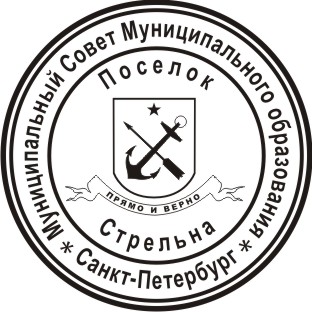 МЕСТНАЯ АДМИНИСТРАЦИЯМУНИЦИПАЛЬНОГО ОБРАЗОВАНИЯ ПОСЕЛОК СТРЕЛЬНАРАСПОРЯЖЕНИЕО внесении изменений в План контрольных мероприятий, проводимых органами внутреннего муниципального финансового контроля Местной администрации Муниципального образования поселок Стрельна на 2020 год, утвержденный распоряжением Местной администрации Муниципального образования поселок Стрельна от 25.12.2019 №235 «Об утверждении  плана контрольных мероприятий, проводимых органами внутреннего муниципального финансового контроля Местной администрации Муниципального образования поселок Стрельна на 2020 год»	В соответствии со статьей 99 Федерального закона от 05.04.2013 № 44-ФЗ «О контрактной системе в сфере закупок товаров, работ, услуг для обеспечения государственных и муниципальных нужд», Положением о порядке осуществления полномочий по внутреннему муниципальному финансовому контролю в сфере закупок товаров, работ, услуг для обеспечения муниципальных нужд, утвержденным постановлением Местной администрации Муниципального образования поселок Стрельна от 19.06.2018 №64Внести изменения в План контрольных мероприятий, проводимых органами внутреннего муниципального финансового контроля Местной администрации Муниципального образования поселок Стрельна на 2020 год, утвержденный распоряжением Местной администрации Муниципального образования поселок Стрельна от 25.12.2019 №235 «Об утверждении  плана контрольных мероприятий, проводимых органами внутреннего муниципального финансового контроля Местной администрации Муниципального образования поселок Стрельна на 2020 год» (далее – План):- пункт 1 Плана исключить.Контроль за исполнением  настоящегораспоряжения оставляю за собой.Настоящее распоряжение вступает в силу с момента его принятия.Глава местной администрации 						И.А. Климачева03.06.2020поселок Стрельна№ 67/1